Formulaire à retourner complété à la Communauté de Communes de la Beauce Loirétaine, 345, Chemin des Ouches 45410 SOUGY ou par courriel à l’adresse suivante : eaupotable@cc-beauceloiretaine.fr   02 19 23 00 50DEMANDE DE BRANCHEMENT D’EAU (1) n° ………………….N° PERMIS DE CONSTRUIRE : ………………………….Je soussigné(e) :Nom (2) : …………………………………. Prénom : …………………………………………..Tél. : …………………………….. E-mail : ………………………..……………………………..Adresse actuelle :N° : ………… Rue : ……………………………………………………………………………..Code postal : …………………….. Commune : ………………………………………………….Demande qu’il me soit accordé un branchement d’eau potable pour les besoins :Domestiques – industriels – agricoles – administratifs – de chantier (3)Pour l’immeuble ou parcelle situé :N° : ……………… Rue : ………………………………………………………………………..Hameau :…………………………………………………………………………….Dont je suis (3) :Propriétaire - locataire - gérant - syndic - usufruitier - propriétaire du fondsPrix branchement DN 15 à 20 pour une longueur de :0 à 10 mètres : 2 400,00 € TTCMètre supplémentaire au-delà de 10 mètres : 100 € TTCPrix branchement au-delà de DN 20 : nous consulterJe soussigné(e), m’engage à me conformer aux prescriptions du règlement du service Eau potable de la Communauté de Commune de la Beauce Loirétaine.Fait à ……………………………. le ………………………………..Signature (4)(1) Fournir un certificat d’urbanisme(2) Pour les sociétés fournir extrait KBIS du Registre du Commerce daté de moins de 3 mois(3) Rayer les mentions inutiles(4) Faire précéder la signature des mots « vu pour autorisation » Cachet le cas échéant.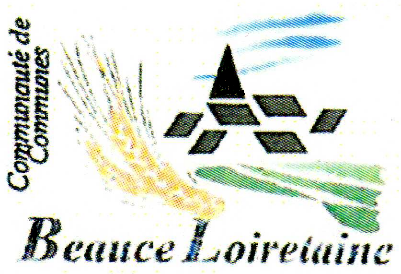 SERVICE DE L’EAU POTABLE Demande de branchementD’eau potable